                    가정통신문 ( AUGUST)            바닷가에서 즐거운 놀이를 해봐요    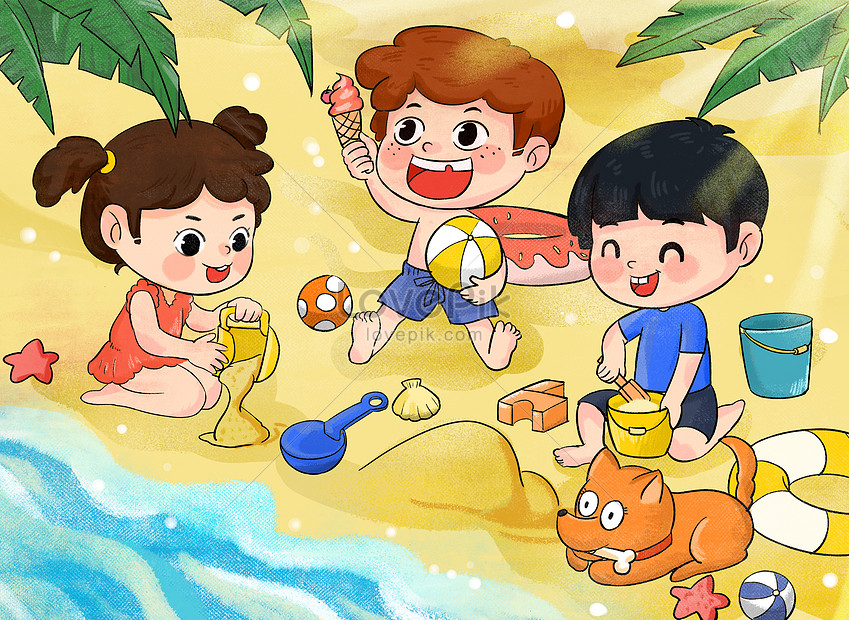 무더운  여름이 왔어요! 계속되는 무더위로 인하여 불쾌 지수가 올라가기 쉬운 달입니다.여름철 건강하고 안전하게 생활할수 있도록 도와주시기 바랍니다. 바닷가에는 무엇이 살고 있을까요?바닷가에서 모래성쌓기,집짓기,모래놀이 ,공놀이를 같이 해보시면 어떨까요?여름철 부모님들과 같이 할수 있는 운동을 해 보세요.즐거운 여름을 잘 지낼수 있도록 좋은 기억을 많이 만들어 주세요!여름방학을 잘 지낼수 있도록 도와 주신 학부모님들께 감사를 드립니다.Theme  :  “ Hot Summer / Jump into Fun” 아침,저녁 으로의 기온의 차이가 우리를 감기 걸리게 해요 , 눈병과 콧물, 기침에 유의 하여 주시기 바랍니다.  여름철 건강하고 안전하게 규칙적으로 생활할수 있도록 습관을 키워 주세요.더위에 지치기 쉬운 계절입니다. 아이들이 면역력이 떨어지지 않도록 충분한 영양분을 공급해 주세요.  3)매주 월요일 등원 할때는 아이들에 청결에 신경을 써주시기 부탁드립니다4)매월 첫날은   물티슈를 보내 주시기 바랍니다. 5)아이들에 가방안에 물티슈, 손세정제 마스크를 꼭 넣어서 보내주시기 바랍니다. 6)아이들에 물컵은 매일 소독하여 깨끗이 빈병으로 보내 주시기 바랍니다. 7)아이들에 신발은 일주일에 한번은 꼭 빨아서 소독하여 주시기 바랍니다. 8) 아침마다 열체크와 기침 ,재채기, 벌레물린곳 등을 체크하고 있으니 주의하여 주시기 바라며 협조 부탁드립니다. 9)아이들이 잦은 콧물과 기침 발열등은 학교에서 양해를 부탁드려야 하니 이해하시고 협조하여 주시기 바랍니다. 10)바닷가에서의 모래 놀이는 아이들의 감각, 감성,상상력, 창의력을 키워주는 가장 좋은 놀이 입니다. 많이 협조하여 주세요.11) Family Activity 를 참고해 주시고 행복을 나누어 보세요.12) 지금도 Covid19 의 영향인 안전이 확인되지 않은 시기입니다. 자녀들과의 잦은 외출과 사람이 많은 장소에서의 놀이는 가급적 피해주시기 바라며 아이들이 아펐을 때는 PCR 검사 확인서와 함께 등원을 부탁드립니다.  13) 새로운 친구들이 들어올수 있도록 늘 기도해 주세요!( 자리를 비울때는 1달전에 알려주시면 도움이 됩니다) * Covid19 의 변이가 돌고 있습니다. 철저히 조심을 부탁드리며  모든생활이 정상으로 회복되어 기쁨을 나누는 날이 속히 오기를  다같이 아침마다 기도합시다.  하나님이 창조하신 자연의 아름다움과 넓은 바다와 세계를 보며 희망을 키워 가는 아이로 성장할수 있도록 늘 기도와 많은 사랑 부탁드립니다. 아름다운 자연의 신비함이 우리를 기쁘고 감사하게 합니다. 따뜻한 사랑과 기쁨이 넘쳐나는 가정이 되시길 축복합니다. 건강하시길 기도드립니다.                      가나안 어린이집  원장               Announcement ( AUGUST)     Let’s do fun activities at the beach!A hot summer is here! This month is a month when it is easy to get anxious due to hot weather. Please cooperate, so we could all spend safe and healthy summer. What lives in the ocean? How about trying building sand castle, playing with sand, and/or playing with a ball at the beach together? Please try doing exercise you can do during summer with parents.Please make lots of fun memories to spend this summer well. Thank you to all the parents who helped us to spend the summer break well. Theme  :  “ Hot Summer / Jump into Fun” The dynamic temperature difference between morning and night leadsus to catch a cold. Please watch out for any cough, runny nose, and/oreye disease1) Please help to develop healthy habits to have a routinely life for the summer.2)It is easy to be exhausted during this season. Please provide enough nutrition for the children to protect their immune system. 3) Please provide an extra care and attention in children’s sanitary conditions when coming to school on every Monday. 4) Please send us  a baby wipe on first week of every month. 5) Please have baby wipes, hand sanitizer, and a mask in children’s bags all the time. 6) Please clean and sanitize children’s water cup every day and send us a clean, empty cup. 7) Please wash and clean children’s shoes at least once a week.. 8) Every morning, we are checking children’s body temperature and whether they have sneeze, cough, or any bug bite. Thank you for your understanding and cooperation. 9) Playing with sand at the beach is the best for developing children’s senses, emotions, and creativity. 10) Please refer to Family Activity and share lots of happiness. 11) It  is still an unconfirmed period of safety, the impact of Covid19. Please avoid frequent going out with children and playing in crowded places as much as possible.12) Please pray for lots of new students to come! (If you are looking to be gone or absent, it would be helpful to let us know in a month advance Let’s pray every morning for the Covid19 to go away quickly and for our daily life to come back to regular routine. Please give the children lots of love and prayer for them to become individuals who grow their hopes looking at the beauty of nature and ocean God has created. The beauty of nature make us thankful and joyful. We bless you to become a family filled with warm love and joy. We pray you to stay safe and healthy.                Canaan Daycare Director  